Somló 15 és ÉDK kupaátadó - Somló ÉDK túraÉszak-Dunántúli Területi Természetbarát Szövetség 2021.12.12.Információk a túráról 06 20 3255-210 edkkupa@gmail.com http://edttsz.hu/f https://www.facebook.com/events/641872936991119?active_tab=about TTT kiírása https://tturak.hu/hikeOccasion/4117/details Útvonal: Somló Kapuja Látogatóközpont -> Szent Margit-kápolna -> Szent István-kilátó -> Somló vár -> Vári Kovács pince -> Szent Ilona-kápolna -> Taposó-kút -> Somló Kapuja Látogatóközpont 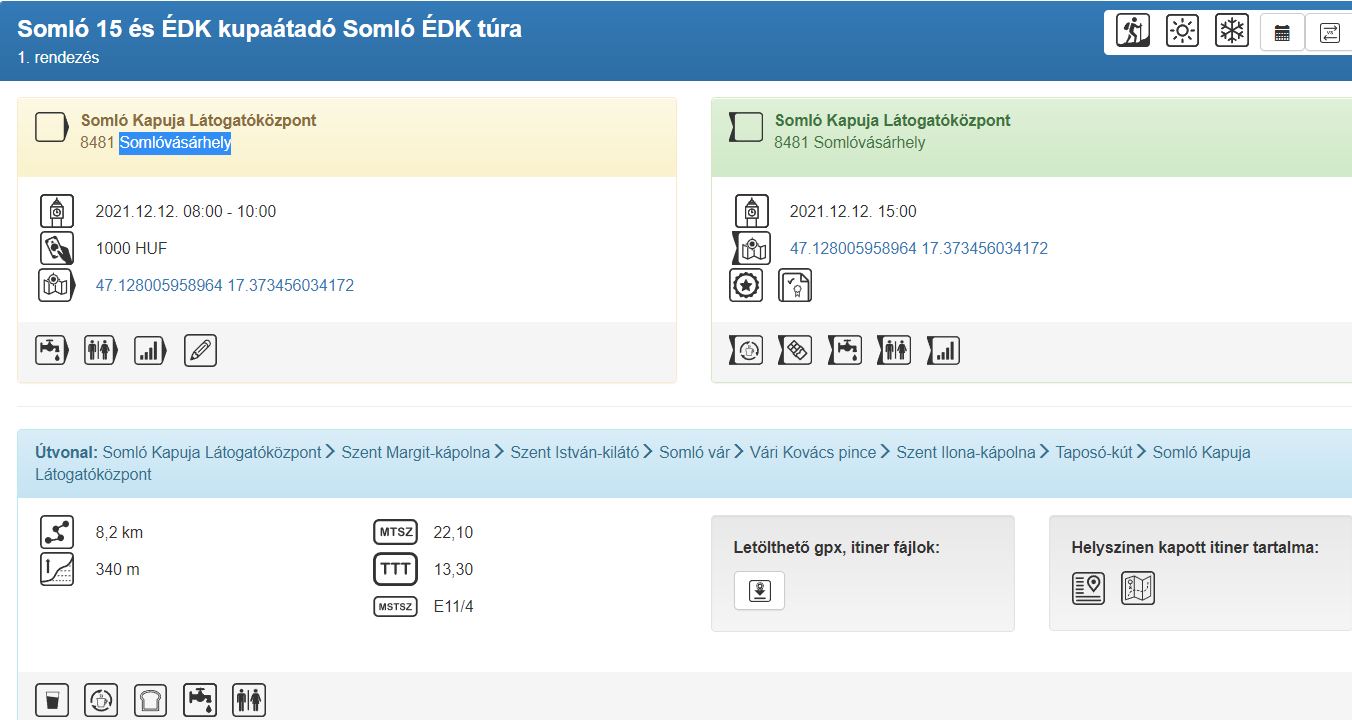 